January 2024 ACME Lesson Plans ARCHIVED LESSONSWeek/Date01/09-01/12TEK/ObjectiveActivityFormative AssessmentWeek/Date01/29/24Earned Early Release 02/02/24Please complete with ACME Students on Monday and Tuesday of this week.Passport SlideshowPassport PDF Form7 Habit Videos- Teacher SkitsWeek/Date01/31/24Leader in MeACME Grade ChecksPlease be sure to begin using the ACME Grade  Check Forms to check the students grades and meet with them on any failures.LIM Habit 5 Introduction Seek First to Understand Then Be UnderstoodKey message: Empathic Listening is a level above attentive listening. It requires listening not just with ears and eyes, but also with the heart to detect people’s deepest feelings.Lesson Agenda:Watch video - Being UnderstoodDiscuss the characteristics and traits of persuasive people. Ask: “Who is someone you consider to
be very persuasive? What makes them so persuasive?”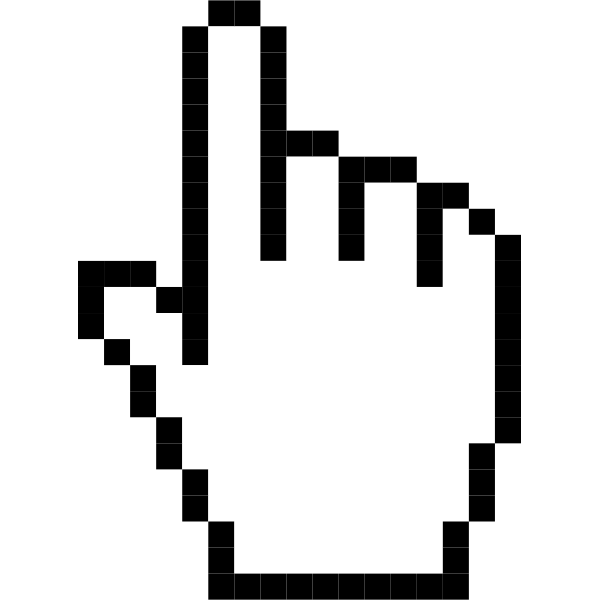 Discuss the meaning of “good character.” (Having good character means doing the right thing, just because it is right to do.)Discuss the connection between high character and high influence.Introduce Five-Part Messaging. Project The Five Part Message worksheetI saw and heardI feltI interpretedI wantedI envisionedHave small groups practice Five-Part Messaging.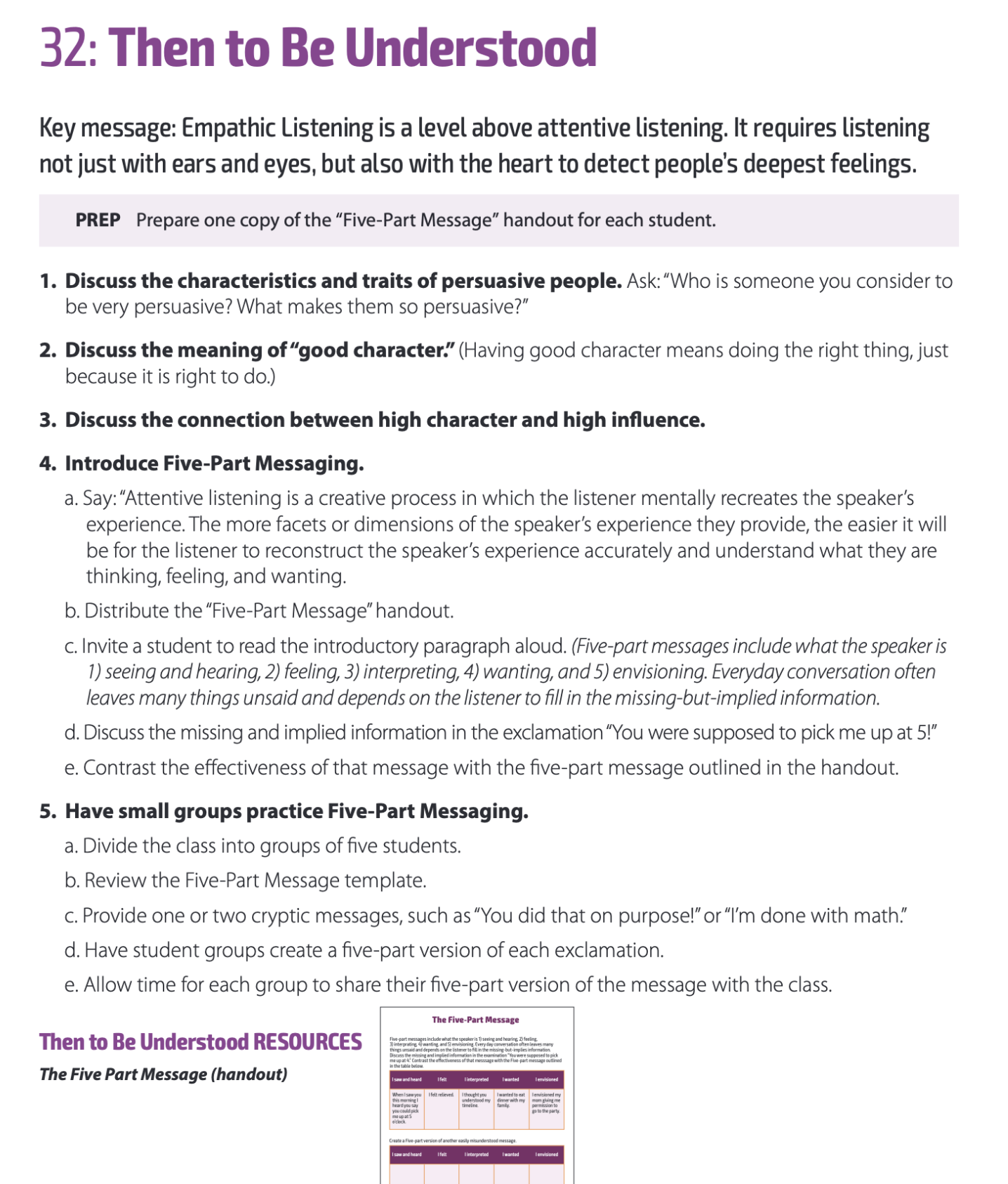 Week/Date01/09-01/12TEK/ObjectiveActivityFormative AssessmentAnnouncementsWeekly Announcements01/09-01/12Please show students the weekly announcements through the link here1/8/24-1/9/24Report Card Pick-UpThursday, Jan 11, 2024 at 5 PMDigital Citizenship Student Lessons Must be complete- this weekFox Tech DigitalCitizenship 2023-24Please show students the above slideshow and have students complete all lessons on Slide 3.  They must also complete the assessments which will be shown directly after each lesson link on the slide.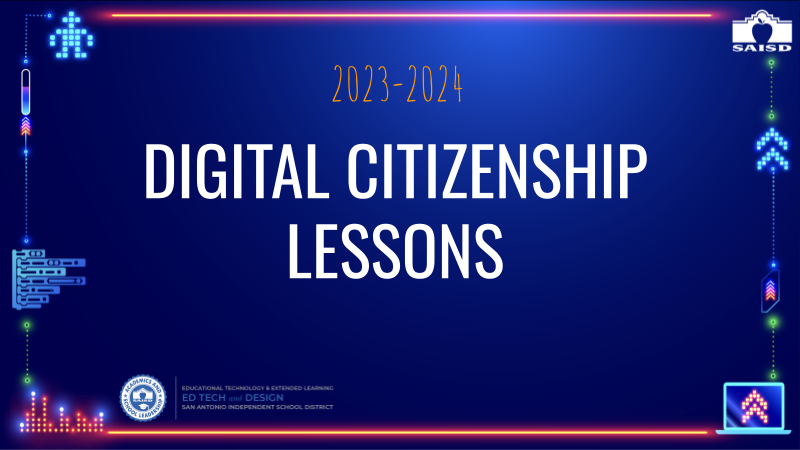 Dual Credit Spring Check-InPlease show to students and give them time to check their DC Courses and log-in.1/10/24-1/11/24Leader in MeLIM Habit 5 Introduction Seek First to Understand Then Be UnderstoodKey message: People commonly prescribe solutions to problems before making a proper diagnosis. Highly effective people first take the time to deeply understand a problem before offering a solution.Lesson Agenda:Introduce Habit 5 by showing the teacher skit on the right-hand side.Introduce the Core Paradigm of Habit 5: “I have more influence with others if I truly understand them first.”Discuss: “I diagnose before I prescribe.”Show the video Diagnose Before You Prescribe.Have small groups discuss one of two Diagnose Before You Prescribe scenarios.Click the module below for full details regarding lesson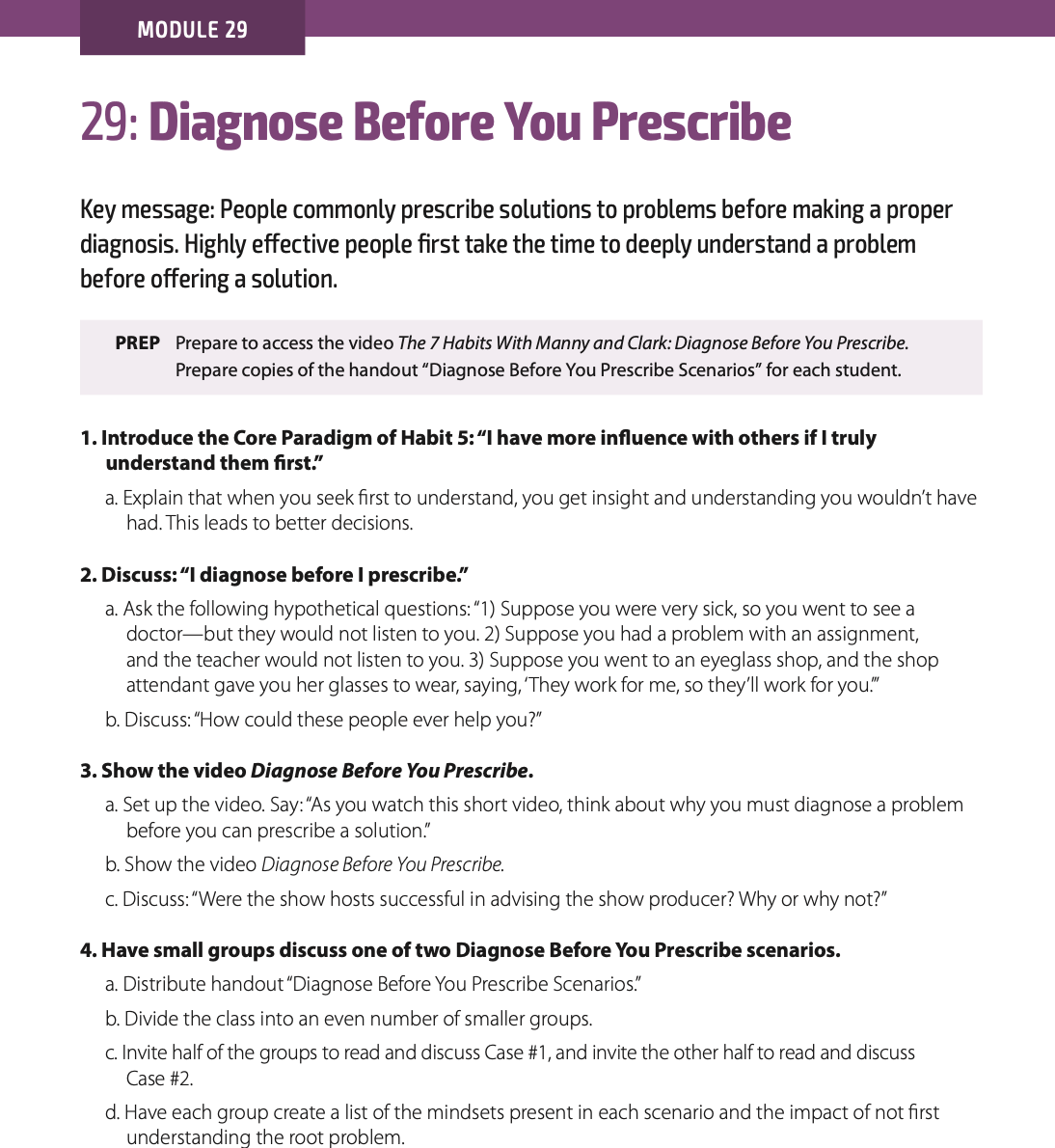 7 Habit Videos- Teacher SkitsWeek/Date01/22-01/26AnnouncementsLeader in MeLIM Habit 6 Introduction SynergizeKey message: We live in an interdependent world. This means we depend on others for many aspects of life. In such circumstances, working together is truly better.Lesson Agenda:Play teacher skit Introduce Habit 6: Synergize®. Discuss: “How important is synergy?”Show the video Synergy.Invite small groups to discuss the synergy that occurs with teams.Discuss negative synergy. Discuss examples of negative synergy in the world. Discuss the Ringelmann Effect.Discuss the causes of defective teams. 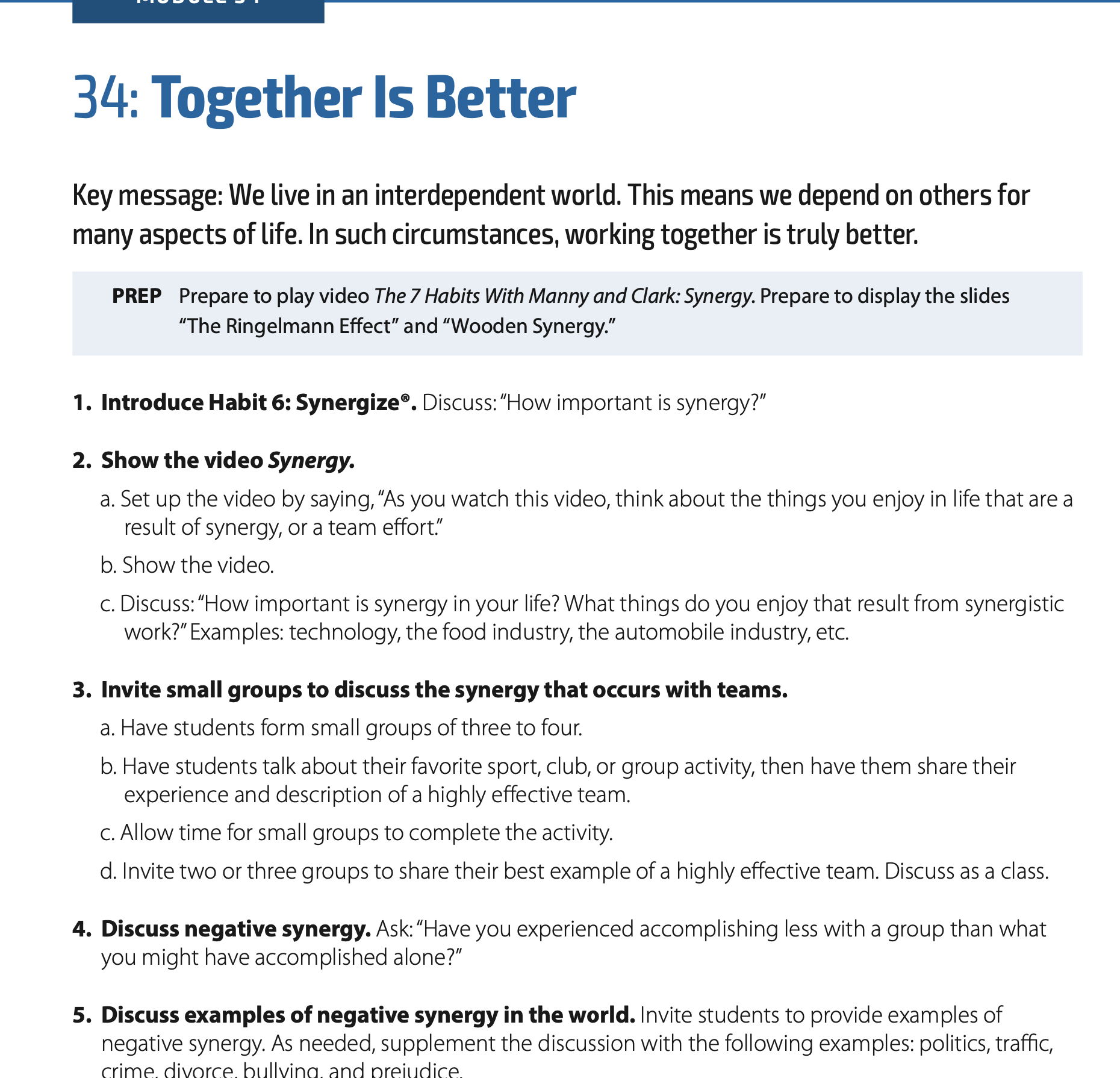 